The Commonwealth of Massachusetts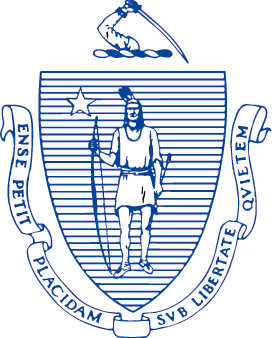 Executive Office of Health and Human ServicesOne Ashburton Place, Room 1109Boston, Massachusetts 02108Administrative Bulletin 18-20101 CMR 415.00: Rates for Community-Based Day Support Services101 CMR 423.00: Rates for Certain In-Home Basic Living SupportsEffective April 1, 2018Rates and HCPCS Coding for Home- and Community- Based Services Waivers The Executive Office of Health and Human Services (EOHHS) is issuing this Administrative Bulletin, pursuant to 101 CMR 415.00:  Rates for Community-Based Day Support Services and 101 CMR 423.00:  Rates for Certain In-Home Basic Living Supports, to notify interested parties of the rates, HCPCS service codes, and modifiers for newly available HCBS waiver services.  These rates, HCPCS service codes, and modifiers have been made available for use with the following waiver services in the Acquired Brain Injury Non-residential Habilitation (ABI-N) waiver, Acquired Brain Injury with Residential Habilitation (ABI-RH) waiver, Moving Forward Plan Community Living (MFP-CL) waiver, and Moving Forward Plan Residential Support (MFP-RS) waiver.Effective April 1, 2018, payment rates for community based day supports services provided in the ABI-N, ABI-RH, MFP-CL, and MFP-RS waivers shall be in accordance with the fees listed under 101 CMR 415.00: Rates for Community-Based Day Support Services; Intensity Level Rates, Levels B-C. Effective April 1, 2018, payment rates for community support and navigation services provided in the MFP-CL and MFP-RS waivers shall be in accordance with the fees listed under 101 CMR 423.00: Rates for Certain In-Home Basic Living Supports; Intensity Level Rates, Level G.ServiceHCBS WaiverService Code / ModifierDescriptionCommunity Based Day SupportsABI-NS5100 – U4Small-group-based activities in non-center-based community settingsCommunity Based Day SupportsABI-RHS5100 – U5Small-group-based activities in non-center-based community settingsCommunity Based Day SupportsMFP-CLS5100 – U8Small-group-based activities in non-center-based community settingsCommunity Based Day SupportsMFP-RSS5100 – U9Small-group-based activities in non-center-based community settingsCommunity Support and NavigationMFP-CLH2015 – U8Home- and community-based outreach and support services to enable participants to access and utilize clinical behavioral health treatment services and other supportsCommunity Support and NavigationMFP-RSH2015 – U9Home- and community-based outreach and support services to enable participants to access and utilize clinical behavioral health treatment services and other supports